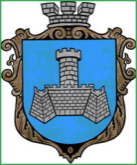 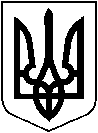  УКРАЇНАХМІЛЬНИЦЬКА МІСЬКА РАДА 		     	ВІННИЦЬКОЇ   ОБЛАСТІ    ВИКОНАВЧИЙ   КОМІТЕТ                           	        РІШЕННЯ		                         від “5”  листопада  2021р.                                                                                   №568Про реалізацію спільного проєкту «Розвиток інструментів civic tech в Хмільницькiй  міській територіальній громаді» Для запровадження інноваційних механізмів участі громадян у вирішенні місцевих проблем, налагодження результативної співпраці громадян та органу місцевого самоврядування, активізації самоорганізації населення, керуючись Законами України «Про соціальний діалог в Україні», «Про громадські об’єднання», «Про органи самоорганізації населення», «Про доступ до публічної інформації», Указами  Президента України «Про Національну стратегію сприяння розвитку громадянського суспільства в Україні на 2021-2026-роки», «Про першочергові завдання щодо впровадження новітніх інформаційних технологій», постановою Кабінету Міністрів України «Про забезпечення участі громадськості у формуванні та реалізації державної політики», розпорядженнями Кабінету Міністрів України «Про схвалення Концепції розвитку електронного урядування в Україні», «Про схвалення Стратегії розвитку інформаційного суспільства в Україні»,  відповідно до Меморандуму про взаєморозуміння між виконавчим комітетом Хмільницької міської ради та МБО «Фонд Східна Європа» про взаєморозуміння та співпрацю щодо впровадження  «Єдиної платформи місцевої електронної демократії» «e-DEM» у Хмільницькій міській територіальній громаді, а також на виконання заходів  спільного з Хмільницькою районною громадською організацією «ПРАВО» проєкту «Розвиток інструментів civic tech в Хмiльницькiй міській територіальній громаді», ст.59 Закону України «Про місцеве самоврядування в Україні» виконавчий комітет Хмільницької міської ради:ВИРІШИВ:1. Утворити робочу групу з питань впровадження інтерактивної веб-платформи «Відкрите місто» у Хмільницькій міській територіальній громаді  (далі – Робоча група).2. Затвердити персональний склад Робочої групи згідно з додатком 1.3. Робочій групі забезпечити:3.1. Проведення засідання Робочої групи з розгляду поточних результатів, планів та інформації щодо ефективності впровадження інтерактивної веб-платформи «Відкрите місто» у Хмільницькій міській територіальній громаді.3.2. Висвітлення інформації щодо впровадження інтерактивної веб-платформи «Відкрите місто» у Хмільницькій міській територіальній громаді в місцевих засобах масової інформації та на офіційному вебсайті Хмільницької міської ради.4. Затвердити  Порядок роботи виконавчих органів Хмільницької міської ради з повідомленнями, що надійшли через інтерактивну веб-платформу «Відкрите місто» з використанням геоінформаційних технологій згідно з додатком 2.5. Визначити відповідальними виконавчі органи Хмільницької міської ради та комунальні підприємства за роботу з інтерактивною
веб-платформою «Відкрите місто» (далі – Система) згідно з додатком 3. 6. Виконавчим органам Хмільницької міської ради та комунальним підприємствам, відповідальним за роботу з інтерактивною
веб-платформою «Відкрите місто» забезпечити:  проведення навчання відповідального працівника роботі з Системою;дотримання вимог Порядку роботи виконавчих органів Хмільницької міської ради з повідомленнями, що надійшли через інтерактивну веб-платформу «Відкрите місто» з використанням геоінформаційних технологій.7. Визначити відділ із забезпечення діяльності Центру надання адміністративних послуг у м.Хмільнику модератором Системи.8. Визначити Хмільницьку районну громадську організацію «ПРАВО» Органом контролю, який забезпечує контроль та координацію роботи виконавчих органів Хмільницької міської ради щодо розгляду повідомлень громадян, які надійшли через Систему, у т.ч. контроль строків, контроль реагування та виконання, підготовка загальних звітів тощо.9. Контроль  за виконанням цього рішення покласти на керуючого справами виконавчого комітету Хмільницької міської ради та заступників міського голови з питань діяльності виконавчих органів Хмільницької міської ради згідно з розподілом обов’язків.Міський голова							Микола ЮРЧИШИН                            Додаток 1до рішення  виконавчого комітету міської ради	від «5» листопада  2021 року №568СКЛАДробочої групи з питань впровадження інтерактивної веб-платформи «Відкрите місто» у Хмільницькій міській територіальній громадіКеруючий справами виконавчого комітету Хмільницької міської ради 						Сергій МАТАШДодаток 2       		 до рішення  виконавчого комітету міської ради	від «5» листопада 2021 року № 568ПОРЯДОКроботи виконавчих органів Хмільницької міської ради з повідомленнями,
що надійшли через інтерактивну веб-платформу «Відкрите Місто»
з використанням геоінформаційних технологійЗАГАЛЬНІ ПОЛОЖЕННЯ1.1. Інтерактивна веб-платформа «Відкрите Місто» з використанням геоінформаційних технологій (далі – Система) призначена для організації додаткових ефективних можливостей та ресурсів, спрямованих на вирішення актуальних проблем Хмільницької міської територіальної громади, а саме: жителям громади – привертати увагу до актуальних проблем своїх громад;міській раді – оперативно реагувати на ці проблеми;міській громаді – самоорганізовуватися навколо вирішення проблем;місцевому бізнесу та інститутам громадського суспільства – планувати свої благодійні ініціативи та соціальні проєкти, базуючись на потребах громад.1.2. Порядок роботи виконавчих органів Хмільницької міської ради з Системою (далі – Порядок) встановлює загальні принципи функціонування і правила експлуатації Системи.1.3. Робота з Системою здійснюється відповідно до Конституції України, Законів України «Про місцеве самоврядування в Україні», «Про соціальний діалог в Україні», «Про громадські об’єднання», «Про органи самоорганізації населення», «Про доступ до публічної інформації», «Про захист персональних даних», Указів Президента України «Про Національну стратегію сприяння розвитку громадянського суспільства в Україні на 2021-2026-роки», «Про першочергові завдання щодо впровадження новітніх інформаційних технологій», постанови Кабінету Міністрів України «Про забезпечення участі громадськості у формуванні та реалізації державної політики», розпоряджень Кабінету Міністрів України «Про схвалення Концепції розвитку електронного урядування в Україні», «Про схвалення Стратегії розвитку інформаційного суспільства в Україні» та цього Порядку.2. ОСНОВНІ ПОНЯТТЯ ТА ВИЗНАЧЕННЯ2.1. Система є спеціалізованим комунікаційним ресурсом у мережі Інтернет, яка включає: вебсайт, набір мобільних додатків і додаткових сервісів, функціонально орієнтованих на забезпечення публічної взаємодії виконавчих органів Хмільницької міської ради, жителів, громадських об’єднань та суб’єктів господарювання у процесі вирішення актуальних проблем громади.2.2. Користувач – будь-який житель, який зареєструвався в Системі.2.3. Організації – зареєстровані в Системі у встановленому порядку виконавчі органи міської ради, підприємства, установи та організації, що належать до комунальної власності Хмільницької міської територіальної громади, а також інші юридичні особи, що виступають в Системі окремим суб'єктом, самостійною одиницею, стороною в комунікації з Користувачами та громадськими об’єднаннями.2.4. Відповідальний працівник – зареєстрований та ідентифікований у встановленому порядку працівник Організації, який визначений відповідальним за роботу з Системою.2.5. Модератор – представник Хмільницької міської ради, якому у встановленому порядку надано доступ до Системи з відповідними правами.2.6. Повідомлення – зареєстроване Користувачем в Системі інформаційне повідомлення про наявну в громаді проблему. Повідомлення є основною одиницею інформаційної взаємодії Користувачів, Організацій та Модератора за допомогою Системи. Повідомлення може містити фото- та відеоматеріали.2.7. Технологічний оператор Системи – організація, що забезпечує роботу Системи та надає пов'язаний з функціонуванням Системи набір послуг.2.8. Виконавець – працівник виконавчого органу Хмільницької міської ради, який визначений відповідальним за вирішення повідомлення від громадянина, що надійшло через Систему.2.9. Орган контролю – виконавчий орган Хмільницької міської ради або громадська організація, на яку покладено функції контролю та координації роботи виконавчих органів Хмільницької міської ради щодо розгляду повідомлень громадян, які надійшли через Систему, у т.ч. контроль строків, контроль реагування та виконання, підготовка загальних звітів тощо.2.10. Напрям, категорія – узагальнюючі характеристики для групування Повідомлень за темами та напрямами проблем.2.11. Життєвий цикл повідомлення – усі можливі стани (статуси) Повідомлення в Інтернет-сервісі, а також встановлений порядок послідовної зміни цього стану (статусу).2.12. Сфера відповідальності – перелік категорій проблем, які за функціональним розподілом належать до повноважень та обов’язків  Організації в рамках експлуатації Системи.2.13 Електронна пошта Організації – це електронна пошта, що визначена для роботи з повідомленнями та зазначена в Системі. 3. ФОРМА ТА ЖИТТЄВИЙ ЦИКЛ ПОВІДОМЛЕННЯ,ВИДИ ТА КАТЕГОРІЇ ПРОБЛЕМ3.1. Користувачі Системи публікують повідомлення про проблеми в громаді, зокрема, помічені ними несправності. Кожне повідомлення містить:назву;інформацію про автора та дату реєстрації повідомлення;текстовий опис проблеми;докладені фото- та відеоматеріали (за наявності);категорії, до яких відноситься дане повідомлення;координати проблемної ділянки на карті (якщо вказані користувачем).3.2. Життєвий цикл повідомлення включає такі етапи (статуси):Відкрита – проблема опублікована користувачем в Системі, не вирішена. Статусу «Відкрита» відповідає червоний колір при позначенні проблеми в Системі;Прийнята (в роботу) – одна або кілька Організацій взяли проблему на виконання (на розгляд, на рішення, на контроль) – зелений колір. Відмітка про прийняття проблеми до виконання важлива для жителів, тому що вони розуміють, що їх проблему побачили та нею займаються;Закрита – проблема вирішена, несправність усунена – синій колір;Архівна – проблема, що була закрита 20 днів тому назад після вирішення і перенесена до архіву – сірий колір.3.3. По кожному повідомленню формується картка (сторінка) проблеми, на якій збирається вся інформація, що стосується даної проблеми: коментарі інших жителів, фото і відеоматеріали, позначки про направлення повідомлень в організації, відповіді від організацій тощо.3.4. Інформування Організації про нове зареєстроване повідомлення відбувається двома шляхами:відправкою інформації на електронну поштову скриньку Організації, що визначена для роботи з повідомленнями та зазначена в Системі, та на поштову скриньку відділу контрою;розміщенням інформації на вебсайті Організації в Системі (електронному кабінеті).Інформація, що надсилається до відповідної організації, містить повну інформацію про повідомлення та посилання на сторінку повідомлення в Системі.3.5. При публікації повідомлення в Системі користувач може віднести його до однієї або декількох категорій проблем, що відносяться по сфери відповідальності Хмільницької міської ради:(зразок)3.6. Інформація про нове зареєстроване в Системі повідомлення (проблему) направляється в організації відповідно до організаційної схеми закріплення проблем, що складена на підставі розподілу функціональних повноважень між виконавчими органами Хмільницької міської ради:4. ПОРЯДОК РОБОТИ З ПОВІДОМЛЕННЯМИ4.1. Відповідальний працівник двічі на день переглядає визначену електронну пошту організації щодо наявності інформації про нове зареєстроване повідомлення (проблему), що належить до сфери відповідальності Організації.4.2. У разі надходження інформації про нове повідомлення в Системі відповідальний працівник протягом одного робочого дня інформує про це повідомлення керівника Організації.4.3. Керівник Організації на підставі інформації про повідомлення призначає виконавця, а відповідальний працівник змінює статус повідомлення (проблеми) в системі на «Відкриту» (приймає повідомлення в роботу) та зазначає інформацію стосовно виконавця.При необхідності виконавець чи відповідальний працівник може запросити додаткову інформацію чи уточнення щодо зареєстрованого повідомлення у користувача.4.4. Повідомлення в Системі повинно перейти у статус «Відкрита» протягом 3 робочих днів. 4.5. Виконавець зобов’язаний опрацювати прийняте повідомлення та впродовж 25 (двадцять п’ять) календарних днів із моменту переходу повідомлення у статус «Відкрита», повідомити керівника, відповідального працівника Організації та орган контролю про результат вирішення проблеми. У разі порушення зазначеного терміну орган контролю повинен терміново попередити відповідального працівника Організації, а модератор – надіслати повторне повідомлення на електрону адресу Організації.4.6. Відповідальний працівник зобов’язаний впродовж 5 (п’ять) календарних днів з моменту надходження інформації від виконавця повідомити в системі Користувача та змінити статус повідомлення в Системі на «Закрита».4.7. Якщо повідомлення перебуває в статусі «Закрита» протягом 20 днів, статус повідомлення автоматично змінюється на «Архівна».4.8. За результатами перевірки вирішення проблем модератор чи користувач можуть протягом 20 днів змінити статус повідомлення на «Відкрита» (повторно).Повторне закриття таких заявок можливе лише модератором чи органом контролю після доопрацювання Організацією, піднятих у повідомленні проблем.5. МОДЕРУВАННЯ ТА КОНСУЛЬТУВАННЯ В СИСТЕМІ5.1. Модератор Системи забезпечує модерування повідомлень відповідно до опублікованих умов використання Системи, виключення некоректних повідомлень і таких, що не відповідають тематиці Системи.5.2. Не приймаються до опублікування повідомлення, які містять:нецензурні або образливі вирази;загрози життю, здоров'ю та майну особи;некоректну інформацію або таку, що не відповідає визначеним для Системи напрямами.5.3. У разі виявлення некоректної поведінки користувачів, образливих висловлювань, відсутності конкретики або при зловживаннях, відповідальний працівник Організації повідомляє про ці факти Технологічного оператора Системи  електронною поштою за адресою: support@opencity.in.ua 5.4. Модератор на підставі інформації з Системи готує:5.4.1. оперативну інформацію про повідомлення, які надійшли від громадян через Систему, та передає їх у цей же день у паперовому вигляді заступнику/заступникам міського голови з питань діяльності виконавчих органів міської ради згідно з розподілом посадових обов’язків;5.4.2   щотижнево та щомісячно інформацію про ефективність вирішення проблем громади та ефективність роботи виконавчих органів Хмільницької міської ради щодо вирішення проблем, повідомлення, які надійшли від громадян через Систему. Зазначену інформацію модератор передає до органу контролю в паперовому та електронному вигляді.5.5. Консультаційний супровід роботи з Системою відповідальних працівників забезпечує модератор Системи. Порядок, періодичність, терміни та зміст заходів консультаційного супроводу визначаються органом контролю по мірі необхідності та узгоджуються з модератором.5.6. Напрями консультаційної підтримки обмежуються виключно цілями організації ефективної роботи з Системою та включають в себе:оперативні консультації по телефону;консультації за допомогою електронної пошти (відкладені);проведення навчальних семінарів з відповідальними особами;підготовку інструкцій та методичних матеріалів.Керуючий справами виконавчого комітету Хмільницької міської ради 						    Сергій МАТАШДодаток 3       		 до рішення  виконавчого комітету міської ради	від «5» листопада  2021 року № 568Структурні підрозділи Хмільницької міської ради та комунальні підприємства, відповідальні за роботу з інтерактивною веб-платформою «Відкрите місто»Керуючий справами виконавчого комітету Хмільницької міської ради 						Сергій МАТАШСергій  МАТАШкеруючий справами виконавчого комітету  Хмільницької міської ради, голова робочої групи.Віталій ДОРОХ голова Хмільницької районної громадської організації «ПРАВО», співголова робочої групи (за згодою).Олександр ДОЛЄВИЧ завідувач сектору інформаційних технологій та електронного урядування Хмільницької міської ради, секретар робочої групи.члени робочої групи:члени робочої групи: Людмила МЕЛЬНИКначальник відділу із забезпечення діяльності Центру надання адміністративних послуг у                м. Хмільнику.Наталія МАЗУРначальник відділу інформаційної діяльності та комунікацій з громадськістю Хмільницької міської ради.Надія БУЛИКОВА начальник  юридичного відділу Хмільницької міської ради.  Олена ЧЕРНІЙдепутат Хмільницької міської ради 8 скликання (за згодою).Володимир ПЛАХОТНЮКголова громадської ради при виконавчому комітеті Хмільницької міської ради, представник органу контролю, експерт громадської організації «ПРАВО» (за згодою). Зміна статусуХто може виконати?ПриміткиВідкрита (опублікована)Будь-який користувач СистемиВідкрита – ПрийнятаВідповідальний працівникПроблема може бути прийнята декількома організаціямиВідкрита – ПрийнятаМодераторПри вирішенні шляхом самоорганізаціїВідкрита – ПрийнятаОрган контролюУ разі повторного звернення модератораПрийнята – ЗакритаВідповідальний працівник ОрганізаціїПрийнята – ЗакритаОрган контролюНа підставі відповіді структурного підрозділуПрийнята – ЗакритаМодераторНа підставі відповіді структурного підрозділу чи вирішення шляхом самоорганізаціїЗакрита – АрхівАвтоматичноЧерез 20 днів після закриттяАрхів – Прийнята (повторно)Автор повідомлення (Користувач)Якщо повідомлення закрито, а проблему не вирішено (20 днів)Архів – Відкрита (повторно)МодераторЗа результатами перевірки або інших повідомленьВідкрита (повторно) – закритаВідповідальний працівникЗа результатами доопрацюванняВідкрита (повторно) – закритаОрган контролюНа підставі відповіді структурного підрозділу чи перевіркиВідкрита (повторно) – закритаМодераторНа підставі відповіді структурного підрозділу чи перевірки1.Місто1.1.Сміття, нелегальні звалища1.2.Неналежний стан тротуарів і пішохідних доріжок1.3.Погане освітлення пішохідних вулиць, парків1.4.Відкритий каналізаційний люк1.5.Незаконне будівництво1.6.Паркування на газоні/тротуарі1.7.Незаконно встановлена рекламна конструкція1.8.Неналежний стан електромереж1.9.Пошкоджена вивіска1.10.Вказівник вулиці в поганому стані1.11.Відсутність благоустрою паркових зон чи територій1.12.Відсутність/неналежний стан пандусів1.13.Незаконне розклеювання оголошень1.14.Загроза падіння дерев1.15.Незаконне графіті1.16.Благоустрій вулиць - Робота виконана з неналежною якістю1.17.Неналежний стан малих архітектурних форм/пам'ятників1.18.Неналежний стан пляжу/водойми2.Дороги2.1.Яма на проїжджій частині/тротуарі2.2.Погана якість дорожнього покриття2.3.Неприбрана проїжджа частина/тротуар2.4.Пошкоджений/неправильно встановлений дорожній знак2.5.Нечитабельний дорожній знак2.6.Протиріччя при встановленні дорожніх знаків2.7.Несправний світлофор2.8.Стерта/неправильна дорожня розмітка2.9.Покинутий автомобіль на проїжджій частині2.10.Парковка в недозволеному місці2.11.Часті затори2.12.Непрацююче освітлення на проїжджій частині2.13.Пошкоджене дорожнє огородження2.14.Пошкоджене пристрій обмеження швидкості або руху транспорту2.15.Підтоплення проїжджої частини / несправна або відсутня зливова каналізація2.16.Просадка люка/незакритий люк2.17.Систематичне порушення ПДР2.18.Відсутній перехід2.19.Небезпечна ділянка, місце ДТП3.Двір - Прибудинкова територія3.1.Сміття на прибудинковій території3.2.Яма, вибоїна на внутрішньодворових проїздах і тротуарах3.3.Проблема з контейнерними майданчиками, скупчення сміття3.4.Відсутність/несправність освітлення3.5.Неналежний стан асфальтного покриття3.6.Несправна/відсутня зливова каналізація3.7.Відкритий люк3.8.Незавершені земляні роботи у дворі3.9.Паркування на газоні/проїжджій частині двору3.10.Захоплення паркувальних місць3.11.Неприбраний сніг, ожеледь у дворі3.12.Сніг/бурульки на дахах і дашках під'їздів3.13.Відсутність/неналежний стан пандусів на прибудинковій території3.14.Дитячий майданчик в неналежному стані3.15.Перекриття пожежних проїздів3.16.Порушення правил вигулу тварин3.17.Покинутий автомобіль3.18.Пошкодження огорож газонів4.Громадський транспорт4.1.Незадовільний технічний/санітарний стан транспортного засобу4.2.Порушення правил перевезення пасажирів4.3.Недотримання маршруту/графіка руху4.4.Брак одиниць транспорту/відсутність необхідного маршруту4.5.Пошкодження споруди зупинки4.6.Пошкодження/відсутність вказівників маршрутів на зупинках4.7.Незаконне оголошення, напис, зображення на споруді зупинки4.8.Бруд/сміття на зупинках громадського транспорту4.9.Некоректна поведінка співробітників4.10.Громадський транспорт. Інше5.Безпека і Правопорядок5.1.Порушення пожежної безпеки5.2.Місце незаконного проживання/перебування осіб без реєстрації5.3.Бездомні собаки або інші тварини5.4.Покинута будівля5.5.Небезпечне використання приміщень5.6.Незаконна прибудова споруд / перепланування приміщень5.7.Місце громадських правопорушень5.8.Порушення прав людини6.Реклама і торгівля6.1.Пошкоджена рекламна конструкція6.2.Незаконне встановлення рекламної конструкції6.3.Реклама на тротуарі6.4.Незаконна торгівля алкоголем і тютюном6.5.Незаконний гральний заклад6.6.Стихійна торгівля6.7.Порушення санітарних вимог до організацій торгівлі6.8.Порушення прав споживачів7.Будинок7.1.Неналежний стан водопостачання7.2.Неналежний стан електропостачання7.3.Неналежний стан опалювальної системи7.4.Неробочий ліфт7.5.Поганий стан підвалів7.6.Неналежний загальний стан будинків7.7.Незадовільна робота обслуговуючих чи керуючих організацій8.Будівельні майданчики8.1.Незадовільний стан тимчасової огорожі будівельного майданчика, відсутність будівельного паркану8.2.Виніс грунту та бруду будівельним транспортом8.3.Несвоєчасний вивіз будівельних відходів8.4.Незадовільний стан будівельного майданчика8.5.Несвоєчасне відновлення благоустрою8.6.Відсутність інформаційного щита8.7.Відсутність освітлення в нічний час9.Зелені насадження9.1.Пошкодження дерева хворобами/шкідниками9.2.Пошкодження дерева зовнішніми впливами9.3.Потрібний догляд за насадженнями9.4.Необхідна посадка зелених насаджень9.5.Пошкодження газону9.6.Паркування на газоні№Категорія проблем / Орган владиУправління житлово-комунального господарства та комунальної власностіУправління містобудування та архітектуриУправління агроекономічного розвитку та євроінтеграціїКП "Хмільниккомунсервіс"КП "Хмільникводоканал"Відділ цивільного захисту, оборонної роботи та взаємодії з правоохоронними органами1.Місто1.1.Сміття, нелегальні звалища1.2.Неналежний стан тротуарів і пішохідних доріжок1.3.Погане освітлення пішохідних вулиць, парків1.4.Відкритий каналізаційний люк1.5.Незаконне будівництво1.6.Паркування на газоні/тротуарі1.7.Незаконно встановлена рекламна конструкція1.8.Неналежний стан електромереж1.9.Пошкоджена вивіска1.10.Вказівник вулиці в поганому стані1.11.Відсутність благоустрою паркових зон чи територій1.12.Відсутність/неналежний стан пандусів1.13.Незаконне розклеювання оголошень1.14.Загроза падіння дерев1.15.Незаконне графіті1.16.Благоустрій вулиць - Робота виконана з неналежною якістю1.17.Неналежний стан малих архітектурних форм/пам'ятників1.18.Неналежний стан пляжу/водойми2.Дороги2.1.Яма на проїжджій частині/тротуарі2.2.Погана якість дорожнього покриття2.3.Неприбрана проїжджа частина/тротуар2.4.Пошкоджений/неправильно встановлений дорожній знак2.5.Нечитабельний дорожній знак2.6.Протиріччя при встановленні дорожніх знаків2.7.Несправний світлофор2.8.Стерта/неправильна дорожня розмітка2.9.Покинутий автомобіль на проїжджій частині2.10.Парковка в недозволеному місці2.11.Часті затори2.12.Непрацююче освітлення на проїжджій частині2.13.Пошкоджене дорожнє огородження2.14.Пошкоджене пристрій обмеження швидкості або руху транспорту2.15.Підтоплення проїжджої частини / несправна або відсутня зливова каналізація2.16.Просадка люка/незакритий люк2.17.Систематичне порушення ПДР2.18.Відсутній перехід2.19.Небезпечна ділянка, місце ДТП3.Двір - Прибудинкова територія3.1.Сміття на прибудинковій території3.2.Яма, вибоїна на внутрішньодворових проїздах і тротуарах3.3.Проблема з контейнерними майданчиками, скупчення сміття3.4.Відсутність/несправність освітлення3.5.Неналежний стан асфальтного покриття3.6.Несправна/відсутня зливова каналізація3.7.Відкритий люк3.8.Незавершені земляні роботи у дворі3.9.Паркування на газоні/проїжджій частині двору3.10.Захоплення паркувальних місць3.11.Неприбраний сніг, ожеледь у дворі3.12.Сніг/бурульки на дахах і дашках під'їздів3.13.Відсутність/неналежний стан пандусів на прибудинковій території3.14.Дитячий майданчик в неналежному стані3.15.Перекриття пожежних проїздів3.16.Порушення правил вигулу тварин3.17.Покинутий автомобіль3.18.Пошкодження огорож газонів4.Громадський транспорт4.1.Незадовільний технічний/санітарний стан транспортного засобу4.2.Порушення правил перевезення пасажирів4.3.Недотримання маршруту/графіка руху4.4.Брак одиниць транспорту/відсутність необхідного маршруту4.5.Пошкодження споруди зупинки4.6.Пошкодження/відсутність вказівників маршрутів на зупинках4.7.Незаконне оголошення, напис, зображення на споруді зупинки4.8.Бруд/сміття на зупинках громадського транспорту4.9.Некоректна поведінка співробітників4.10.Громадський транспорт. Інше5.Безпека і Правопорядок5.1.Порушення пожежної безпеки5.2.Місце незаконного проживання/перебування осіб без реєстрації5.3.Бездомні собаки або інші тварини5.4.Покинута будівля5.5.Небезпечне використання приміщень5.6.Незаконна прибудова споруд / перепланування приміщень5.7.Місце громадських правопорушень5.8.Порушення прав людини6.Реклама і торгівля6.1.Пошкоджена рекламна конструкція6.2.Незаконне встановлення рекламної конструкції6.3.Реклама на тротуарі6.4.Незаконна торгівля алкоголем і тютюном6.5.Незаконний гральний заклад6.6.Стихійна торгівля6.7.Порушення санітарних вимог до організацій торгівлі6.8.Порушення прав споживачів7.Будинок7.1.Неналежний стан водопостачання7.2.Неналежний стан електропостачання7.3.Неналежний стан опалювальної системи7.4.Неробочий ліфт7.5.Поганий стан підвалів7.6.Неналежний загальний стан будинків7.7.Незадовільна робота обслуговуючих чи керуючих організацій8.Будівельні майданчики8.1.Незадовільний стан тимчасової огорожі будівельного майданчика, відсутність будівельного паркану8.2.Виніс грунту та бруду будівельним транспортом8.3.Несвоєчасний вивіз будівельних відходів8.4.Незадовільний стан будівельного майданчика8.5.Несвоєчасне відновлення благоустрою8.6.Відсутність інформаційного щита8.7.Відсутність освітлення в нічний час9.Зелені насадження9.1.Пошкодження дерева хворобами/шкідниками9.2.Пошкодження дерева зовнішніми впливами9.3.Потрібний догляд за насадженнями9.4.Необхідна посадка зелених насаджень9.5.Пошкодження газону9.6.Паркування на газоніВідповідальний структурний підрозділ МРПІБ КерівникаПІБ відповідальної особиE-mailСлужб. ТелефонУправління житлово-комунального господарства та комунальної власності Хмільницької міської радиЛитвиненко Інна Сергіївна Шмаль Олександр Геннадійович hmilnuk.ugkgtakv@ukr.net2- 23-78 Управління містобудування та архітектури  Хмільницької міської радиОлійник Олександр Анатолійович Олійник Олександр Анатолійович olijnuk_oa@ukr.net 2-70-12Управління агроекономічного розвитку та євроінтеграції  Хмільницької міської радиПідвальнюк Юрій Григорович Драч Олена Миколаївна Бугаєва Оксана Петрівна economik_hm@ukr.net2-21-75Відділ цивільного захисту, оборонної роботи та взаємодії з правоохоронними органами  Хмільницької міської радиКоломійчук Валерій Петрович Ткач Олександр Сергійович  viddilczhm@gmail.com2-22-86КП "Хмільниккомунсервіс"Прокопович Юрій Іванович Шафорост Леся Олександрівнаxm-komunservis@ukr.net 2-25-51 2-44-72КП "Хмільникводоканал"БойкоСергій Петрович Кадубський Володимир Вікторович  hmilvoda@ukr.net 2-30-44